Tuxtla Gutiérrez, Chiapas, a_____  de______ de  20___.C. Titular de la Coordinación General de Recursos Humanos Secretaría de Hacienda  P r e s e n t e.	Por medio del presente, me permito solicitar a usted gire instrucciones a quien corresponda, a efecto de expedirme (      ) constancia (s) de sueldo(s).Quedando de conformidad con los datos que contenga(n) la(s) constancia(s) solicitada(s) y conforme a la información que aparece en la base de datos que administra la Coordinación General de Recursos Humanos de la Secretaría de Hacienda, en la fecha de su elaboración.Nota: al reverso de este formato, encontrará los requisitos que deberá anexar a este documento, dependiendo del trámite a realizar (tipo de constancia).A t e n t a m e n t e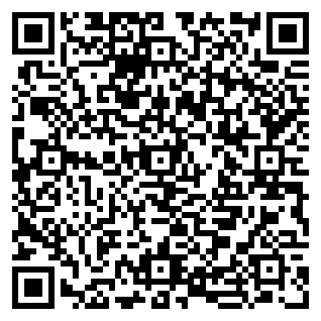 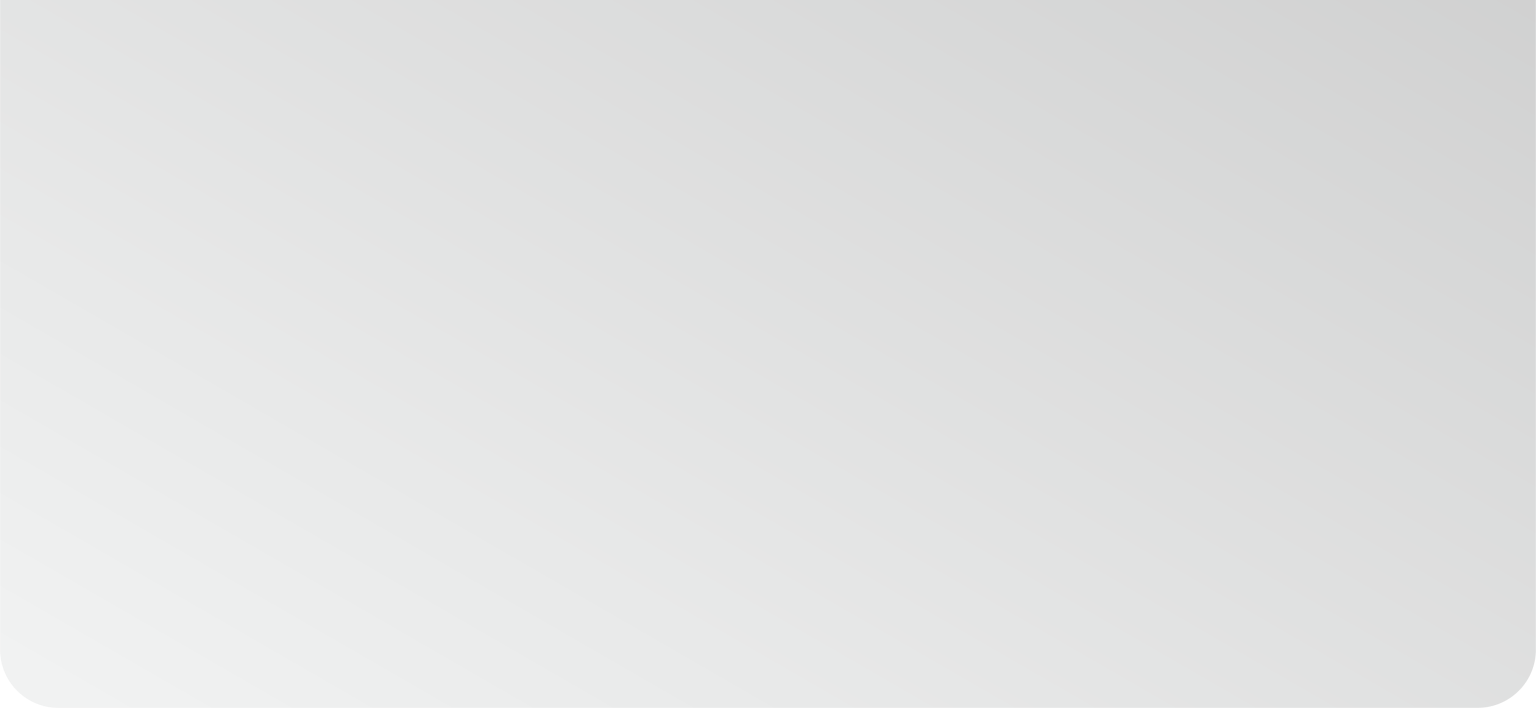 (Nombre y firma del interesado)Aviso de Privacidad Simplificadohttp://www.haciendachiapas.gob.mx/aviso-privacidad/informacion/CGRH/const-sueldos.pdfDudas y aclaraciones: 69 1 40 43, y 69 1 40 40 EXT.  65462.QUIEN RECIBE:En caso de ser el interesado: Se deberá identificar con su INE o alguna identificación oficial con fotografía. En caso de no ser el interesado: Deberá presentar original de carta poder simple con fotocopia de identificación oficial del otorgante, apoderado y testigos.PAGO:Pago presencial: Delegaciones de Hacienda, Centro de Recaudación Local y módulos Recaudadores más cercano, indicando al momento de pagar el Artículo 23, fracción I, de la Ley de Derechos del Estado de Chiapas y el Artículo 265 del Código de la Hacienda Pública para el Estado de Chiapas.Pago en línea: http://www.ingresos.haciendachiapas.gob.mx/PagoDerechos/frmDerechosWeb002_A.aspPara imprimir su recibo: http://www.ingresos.haciendachiapas.gob.mx/PagoDerechos/frmBuscaAcuse_01.aspIntegre su Recibo Electrónico Oficial a los demás requisitos (documentación)  y acuda a la Oficialía de Partes de la Coordinación General de Recursos Humanos, para realizar su trámite.Nombre completo del Trabajador:R.F.C. con Homonimia:Fecha de ingreso:DCategoría:Adscrito(a) en:Adscrito(a) en:Teléfono:Celular:Comentarios:Comentarios:Personal de confianzaPersonal de BaseT R Á M I T E    A    R E A L I Z A R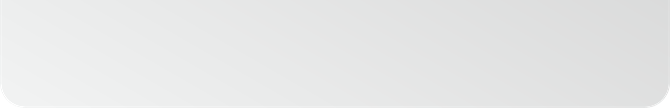 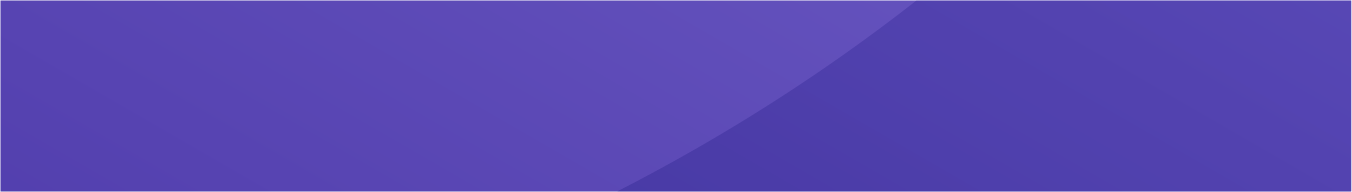 T R Á M I T E    A    R E A L I Z A RT R Á M I T E    A    R E A L I Z A RT R Á M I T E    A    R E A L I Z A RActualización SalarialAscendenciaAscendenciaInvalidez JubilaciónMarcha y FuneralMarcha y Funeral OrfandadVejezViudez Complemento de sueldo por pensión por vejez Complemento de sueldo por pensión por vejez Por causas ajenas al trabajo:Por causas ajenas al trabajo:Por causas ajenas al trabajo:Por causas ajenas al trabajo:FallecimientoFallecimientoFallecimientoInvalidezViudezOrfandadOrfandadInvalidezAscendenciaViudez y OrfandadViudez y OrfandadInvalidez	RequisitosT I P O    D E     C O N S T A N C I AT I P O    D E     C O N S T A N C I AT I P O    D E     C O N S T A N C I AT I P O    D E     C O N S T A N C I AT I P O    D E     C O N S T A N C I AT I P O    D E     C O N S T A N C I AT I P O    D E     C O N S T A N C I AT I P O    D E     C O N S T A N C I AT I P O    D E     C O N S T A N C I A	RequisitosActualización SalarialComplemento de SueldoVejez JubilaciónMarcha y FuneralPor causas ajenas al trabajoPor causas ajenas al trabajoPor causas ajenas al trabajoPor causas ajenas al trabajo	RequisitosActualización SalarialComplemento de SueldoVejez JubilaciónMarcha y FuneralFallecimientoFallecimientoFallecimiento	RequisitosActualización SalarialComplemento de SueldoVejez JubilaciónMarcha y FuneralInvalidezOrfandadViudezAscendenciaCredencial de Elector (INE)             (Copia)Talón de cheque (Copia)(Del mes de noviembre de los últimos 3 años laborados y el más reciente del año en curso)Constancia de antigüedad laboral actualizada (Copia)Formato de solicitud de constancia de sueldos (Original y copia)Acta de defunción (Copia)Factura de gastos funerarios (Copia)Acta de nacimiento, de matrimonio o concubinato de la persona que solicita la constancia (Copia)Acta de matrimonio o concubinato (Copia)Dictamen médico oficial (Copia)Último talón de cheque como activo (Copia)Reconocimiento de pensión por vejez (Copia)Constancia del trámite de pensión (Copia)Documento oficial expedido por la autoridad competente que designe al tutor y/o albacea del menor (Copia)Recibo de pago  por expedición de constancia de sueldos (Original)